Atividades Complementares para os alunos da Educação Especial (Inclusão). Escola: EMEI SANTA EMILIAProfessor/AEE:  Cynthia Ap. MingotoAtividade 1: Aprendendo a grafia dos númerosObjetivo: Incentivar o interesse da criança para reconhecer, identificar e grafar a sequência numérica de 0 á 10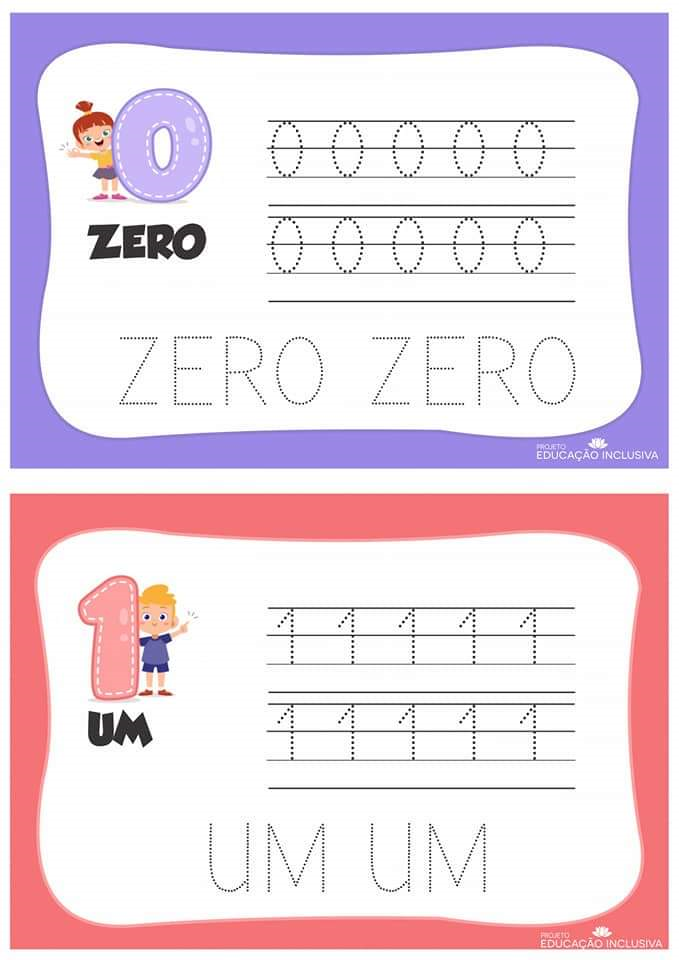 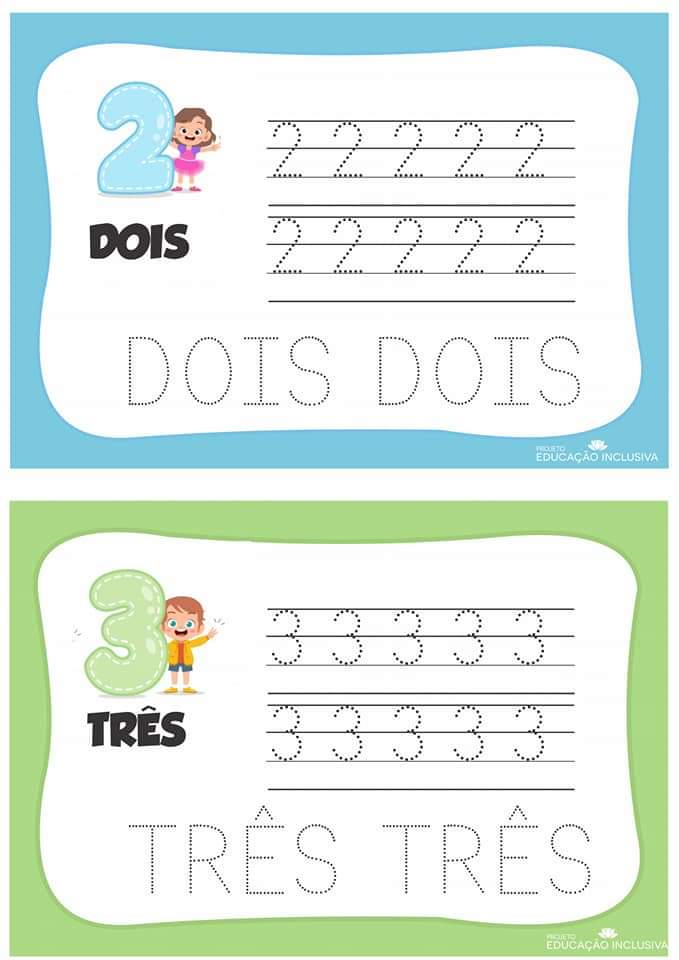 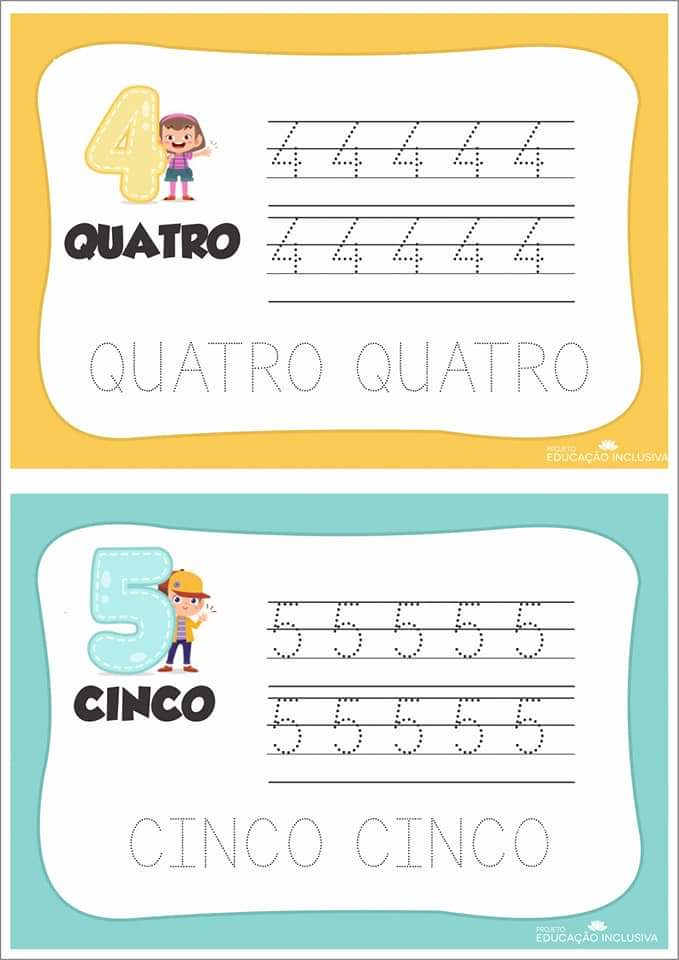 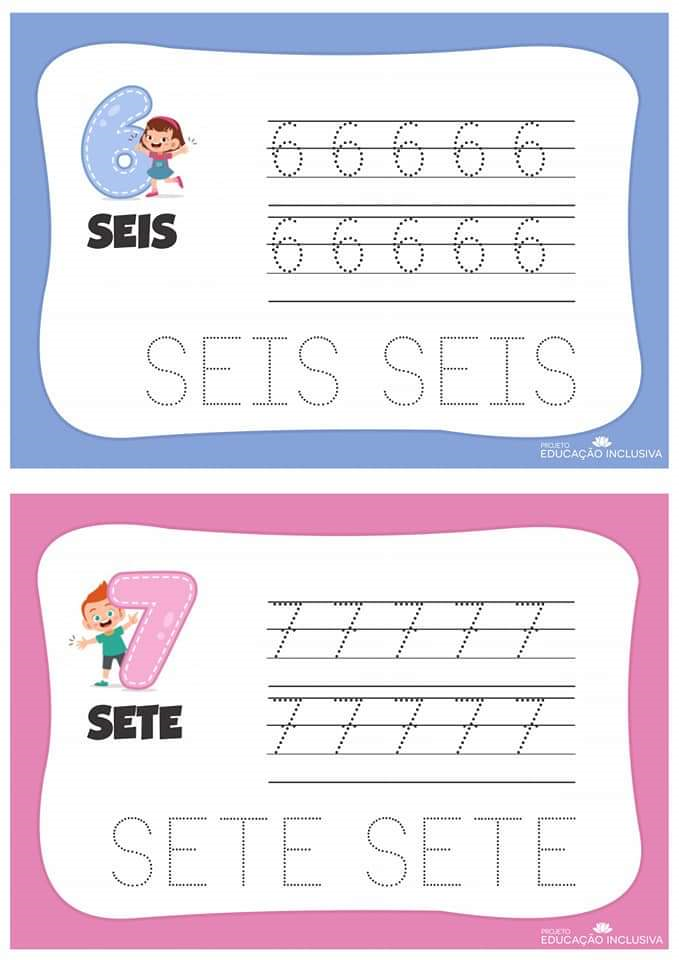 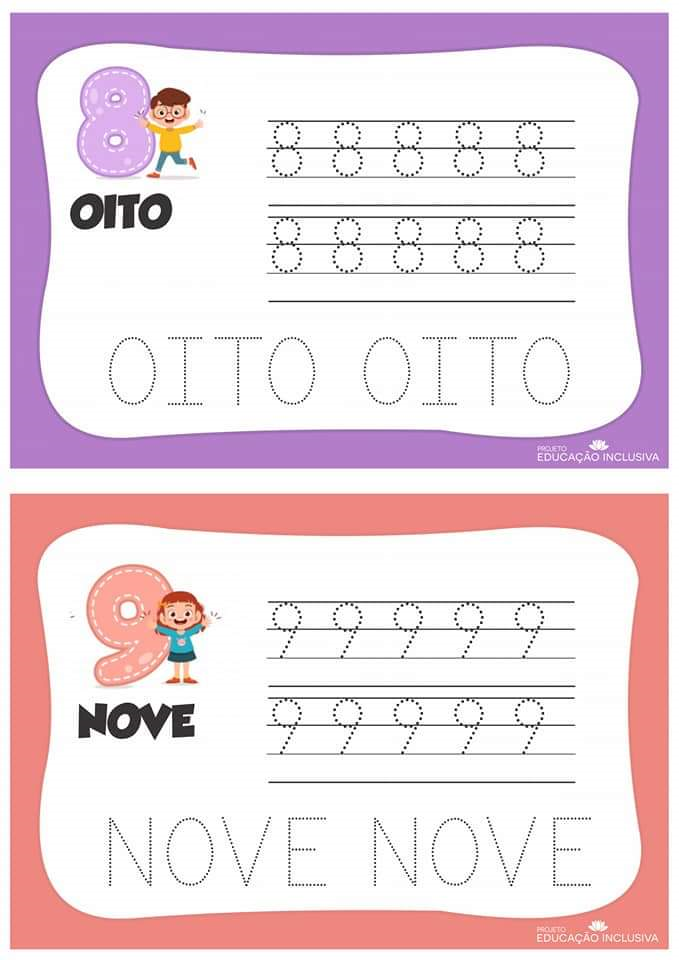 Atividades Complementares para os alunos da Educação Especial (Inclusão). Escola:  EMEI SANTA EMÍLIAProfessor/AEE: Cynthia Ap. Mingoto Atividade 2: Descubra quantos peixes tem no aquárioObjetivo: Incentivar a contagem de 1 a 9, quantificando e associando quantidade a grafia do número correspondente	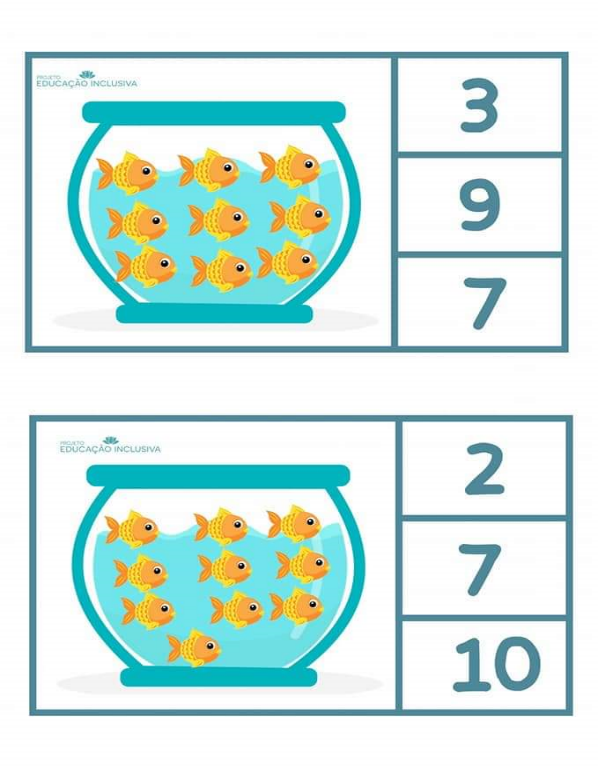 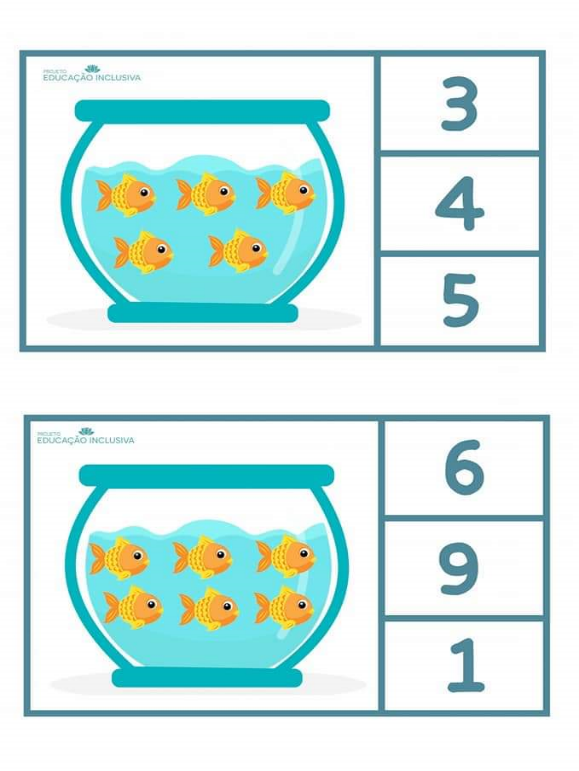 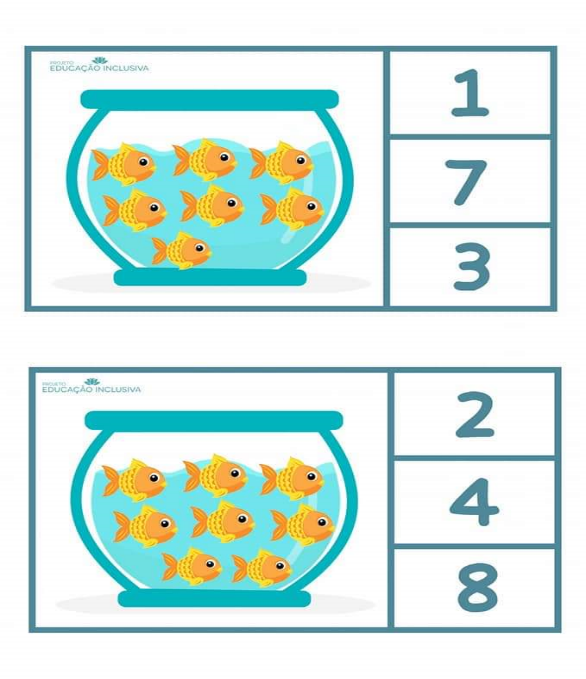 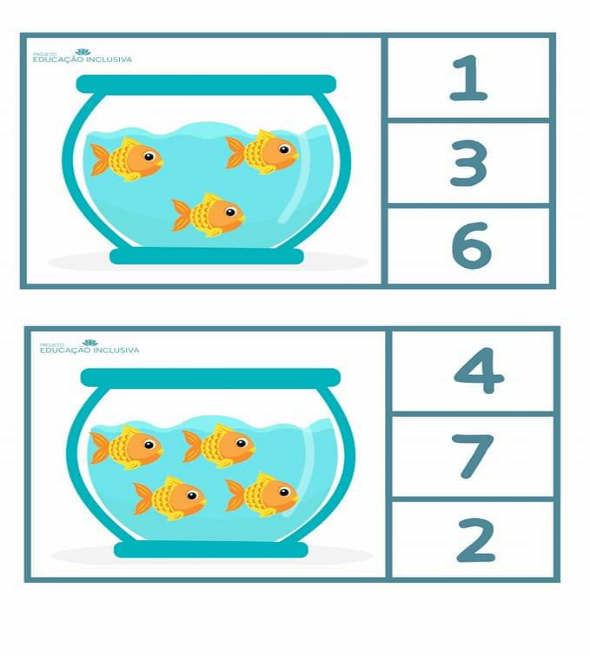 